María Elizabeth Plaza Elizondo    Educadora de Párvulos    licenciada en educacion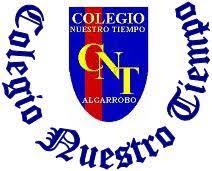 Guía de trabajo comprensión lectora Cuento “ Los días en que todo se detuvo”Pre- kinderSemana 5 de lunes 27 a jueves 30 de abrilNombre del alumno (a): ____________________________________________________________Objetivo general: Comunicar emociones y sentimientos, Comprendiendo, identificando, describiendo y  representando un texto literario a partir de la escucha atenta.  Estimada familia: Junto con saludarles y esperando que continúen todos  bien y en resguardo en casa acompañando y cuidando de sus niños y niñas, envío esta guía para trabajar en las actividades de comprensión lectora relacionadas al cuento ya enviado, y basada en entregar apoyo emocional a los niños y niñas en medio de esta contingencia que actualmente vivimos, sugiero leer atentamente las indicaciones, antes de realizar cada actividad diseñada para cada día de esta semana. Saludos cordiales.Actividad 1.- Responde las siguientes preguntas ( marca con una X el número que indique la respuesta correcta).( pinta en el recuadro la emoción que elegiste). 1.- ¿ Cómo  te sentiste al escuchar este cuento? 1 )                                                               2)                                                                 3)   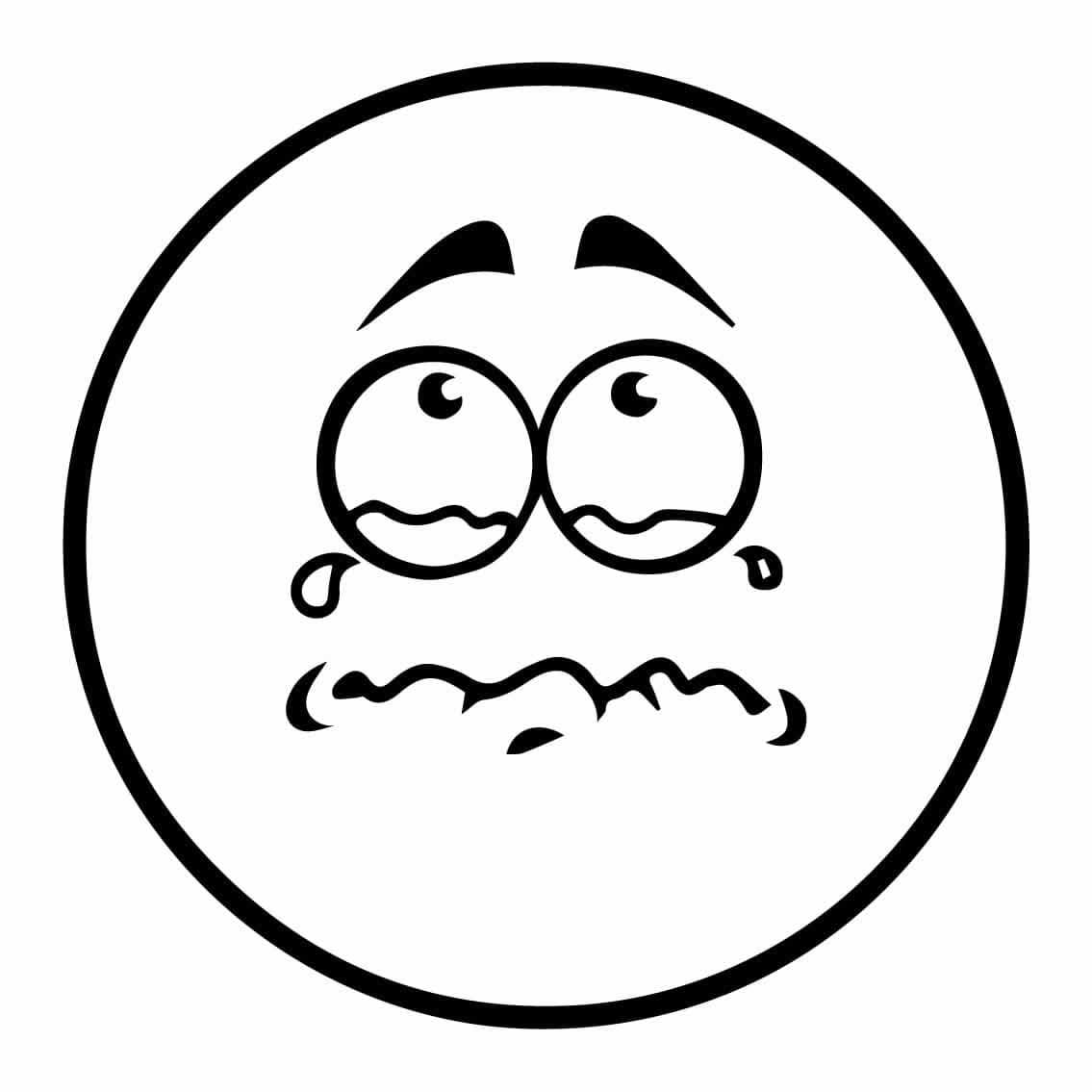 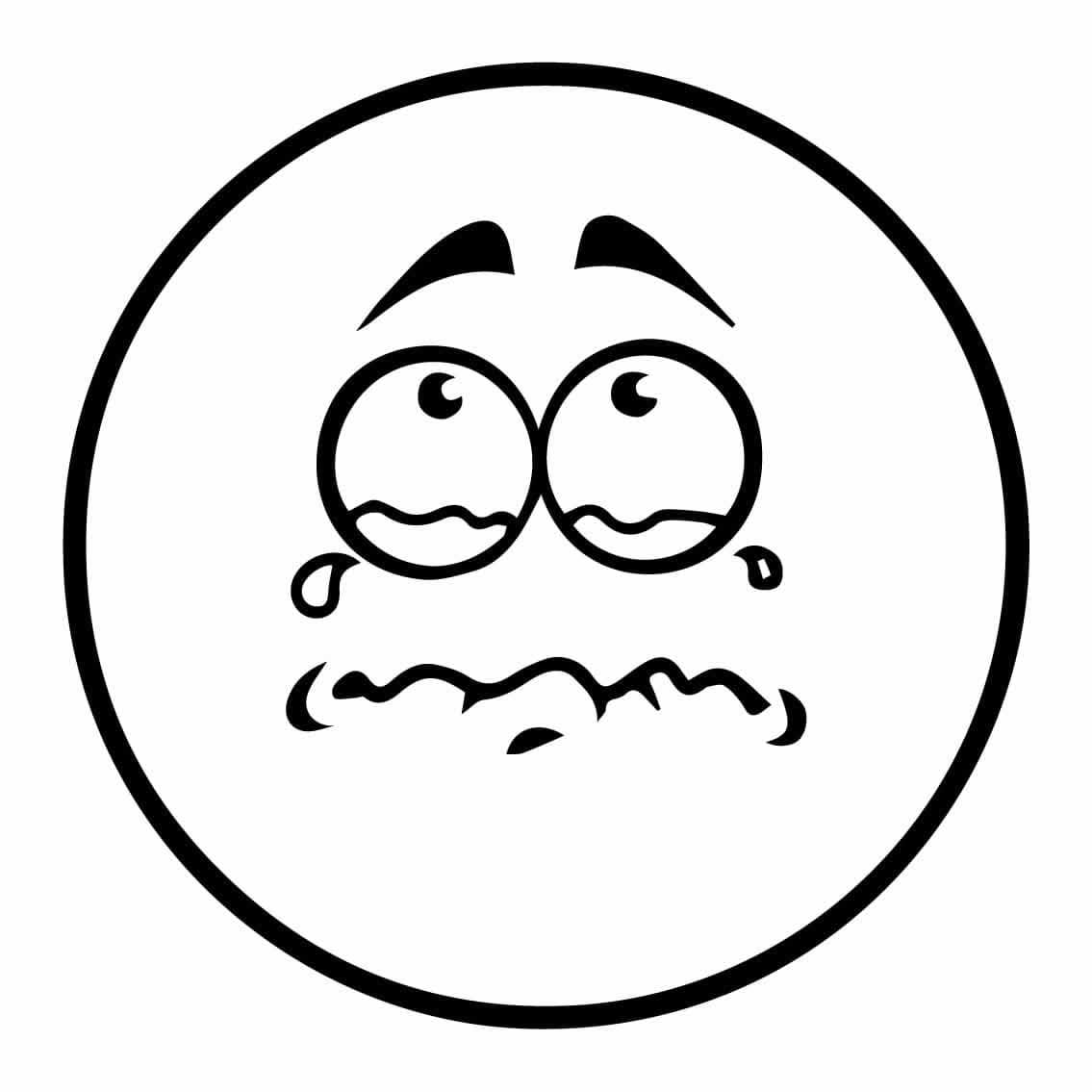 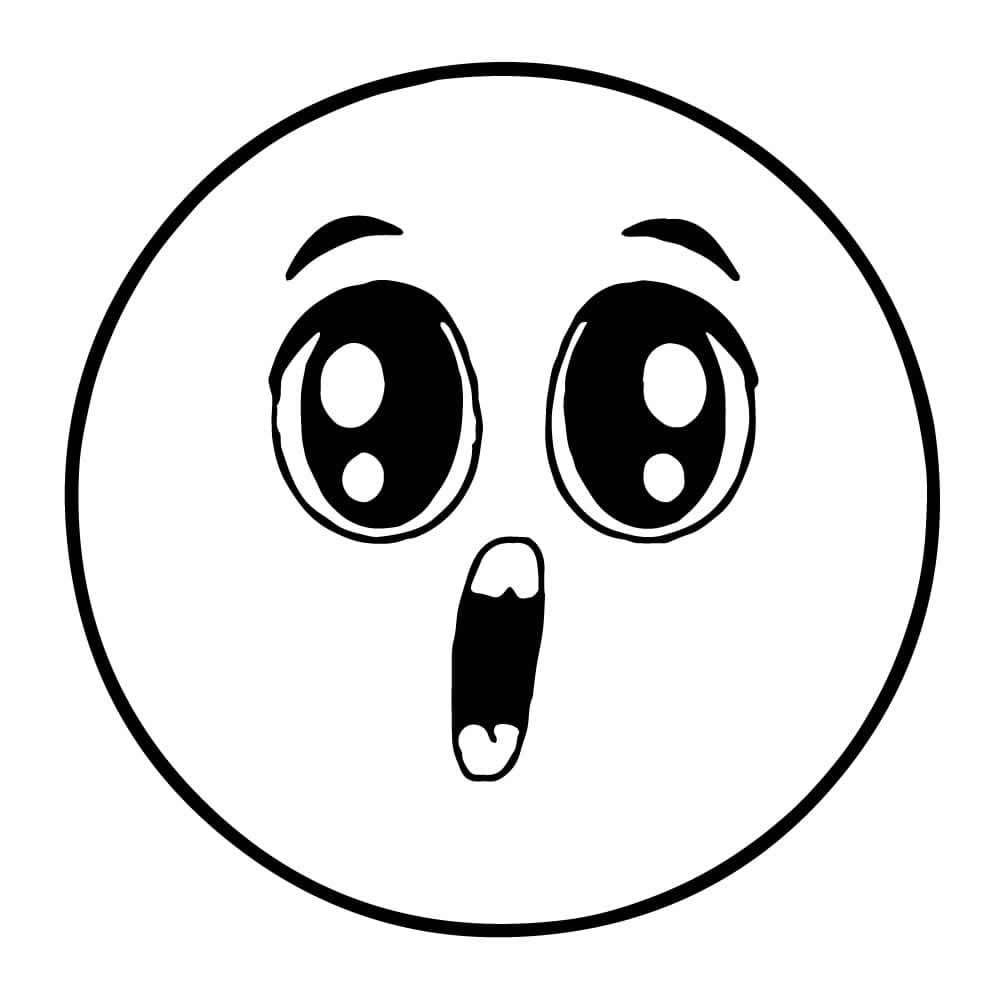 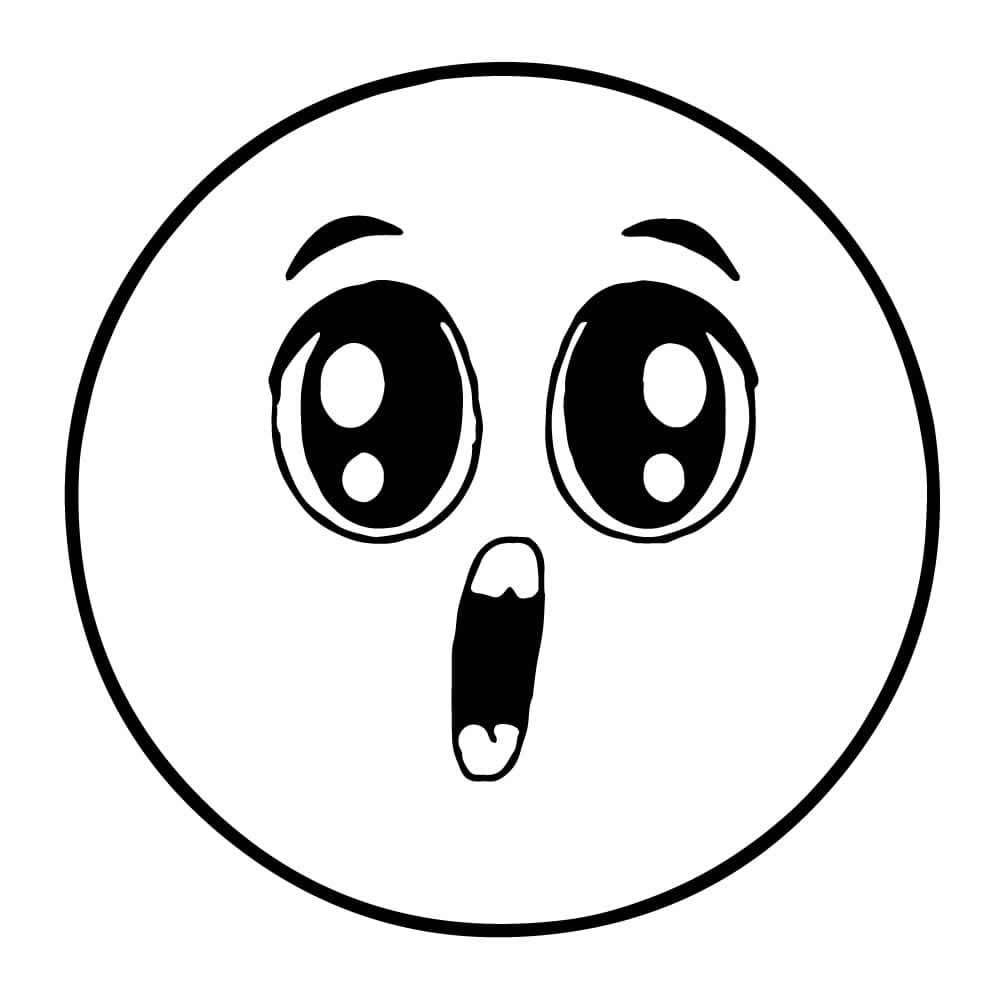 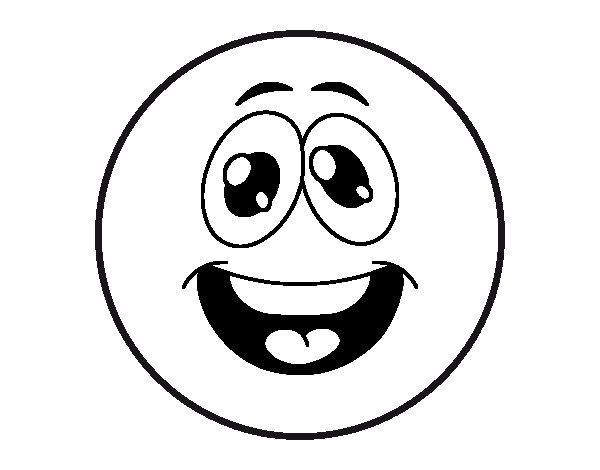 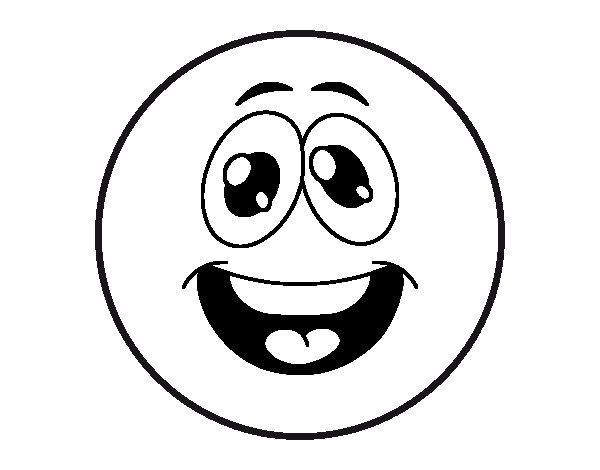                            TRISTE                                                  ASOMBRADO                                        FELIZ2.- ¿ Cómo me veo cuando estoy enfermo (a)? ( colorea tu respuesta)                             2)                            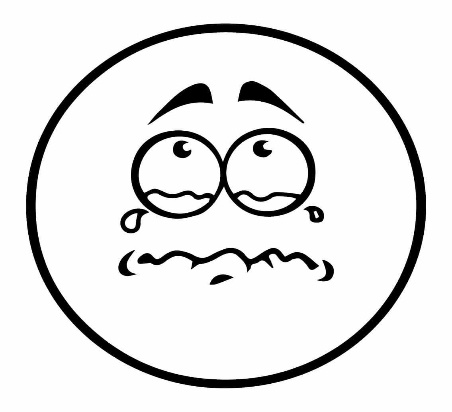 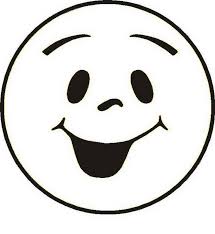                            TRISTE                                                                                        FELIZ3.-  Pronto volveremos a vernos y estaremos todos felices: Completa las caritas de las niñas que faltan siguiendo el modelo.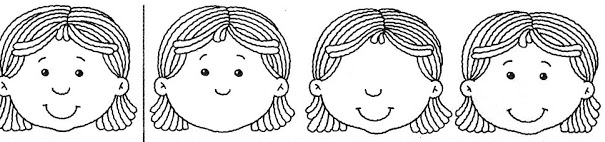 Actividad 2.4.- Completa las caritas de los niños que faltan siguiendo el modelo.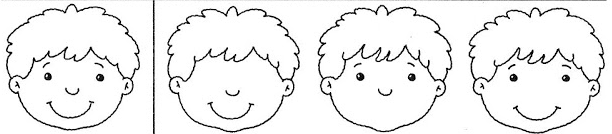 5.-  Observa atentamente a cada integrante de tu familia mientras están en casa, Preguntales como se sienten mientras están en casa y dibuja sus emociones, luego colorea tus dibujos. 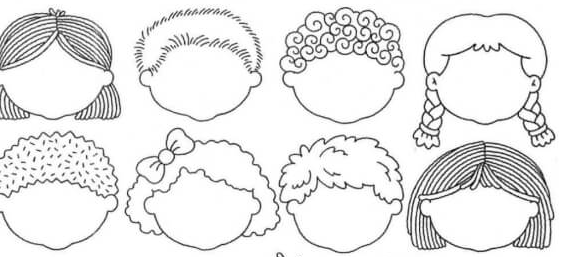 6.- De acuerdo al cuento leído: ¿ Cómo se sentían los conejitos por que NO podían salir a jugar? Colorea la respuesta correcta.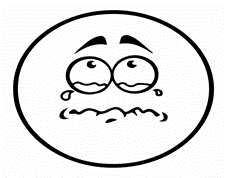 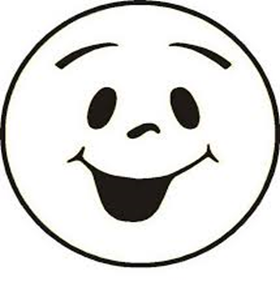                             TRISTE                                                                                                FELIZ Actividad 37.-¿ Qué les dijo la doctora sobre el virus a la familia? Pinta la respuesta correcta.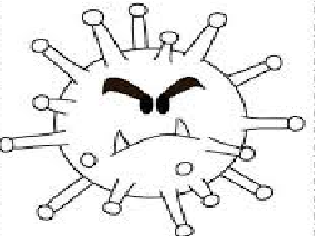 Que son bichos pequeños que no podemos ver                 B) Que son bichos gigantes que si                                                                                                                                                            podemos ver.                                        8.- Según el cuento : Debemos lavarnos bien las manos para No  contagiarnos de este virus. Escribe el numero del 1 al 3 en la secuencia según su orden. 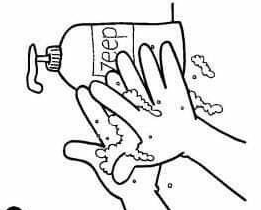 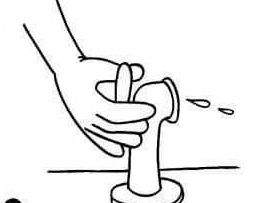 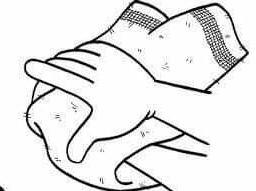 9.- Para no contagiarnos de este virus, debemos mantenernos limpios. Une cada implemento de aseo personal, con la parte de nuestro cuerpo a la que corresponde.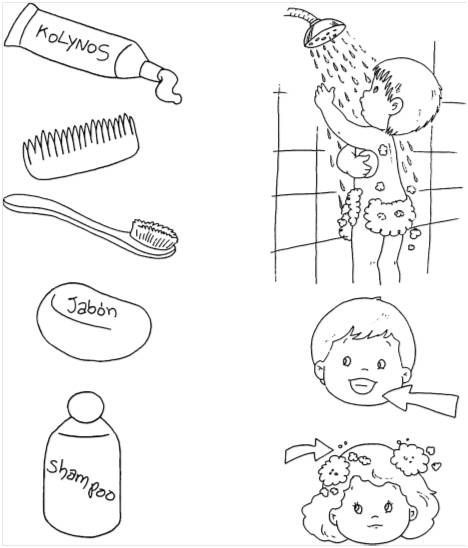 Actividad 4.10.- Dibuja y colorea lo que más te gusto del cuento, luego con la ayuda de tus padres o algún adulto a cargo,luego  explica con breves palabras en las líneas.________________________________________________________________________________________________________________________________________________________________________________________________________________________________________________11.-  Con la ayuda de tus padres o adultos a cargo, confecciona  un títere, llamado coronavirus, con un calcetín viejo, algun material de relleno, pegamento, ojos locos o algún material reciclable que tengas a mano. Una vez terminado con ayuda, prepara una mini obra de titeres, identificando a quién representas y cómo nos debemos cuidar para no enfermarnos. Comenta y comparte con tu familia su experiencia juntos. Sugerencia: Se sugiere a los apoderados, acompañar a los niños y niñas en cada actividad, ya que su apoyo es muy importante en este proceso donde reforzamos la autonomía, la inteligencia emocional y su relación social con su entorno. Recuerdo premiar e incentivar con algún refuerzo positivo a los niños y niñas al finalizar cada actividad para favorecer su seguridad. 